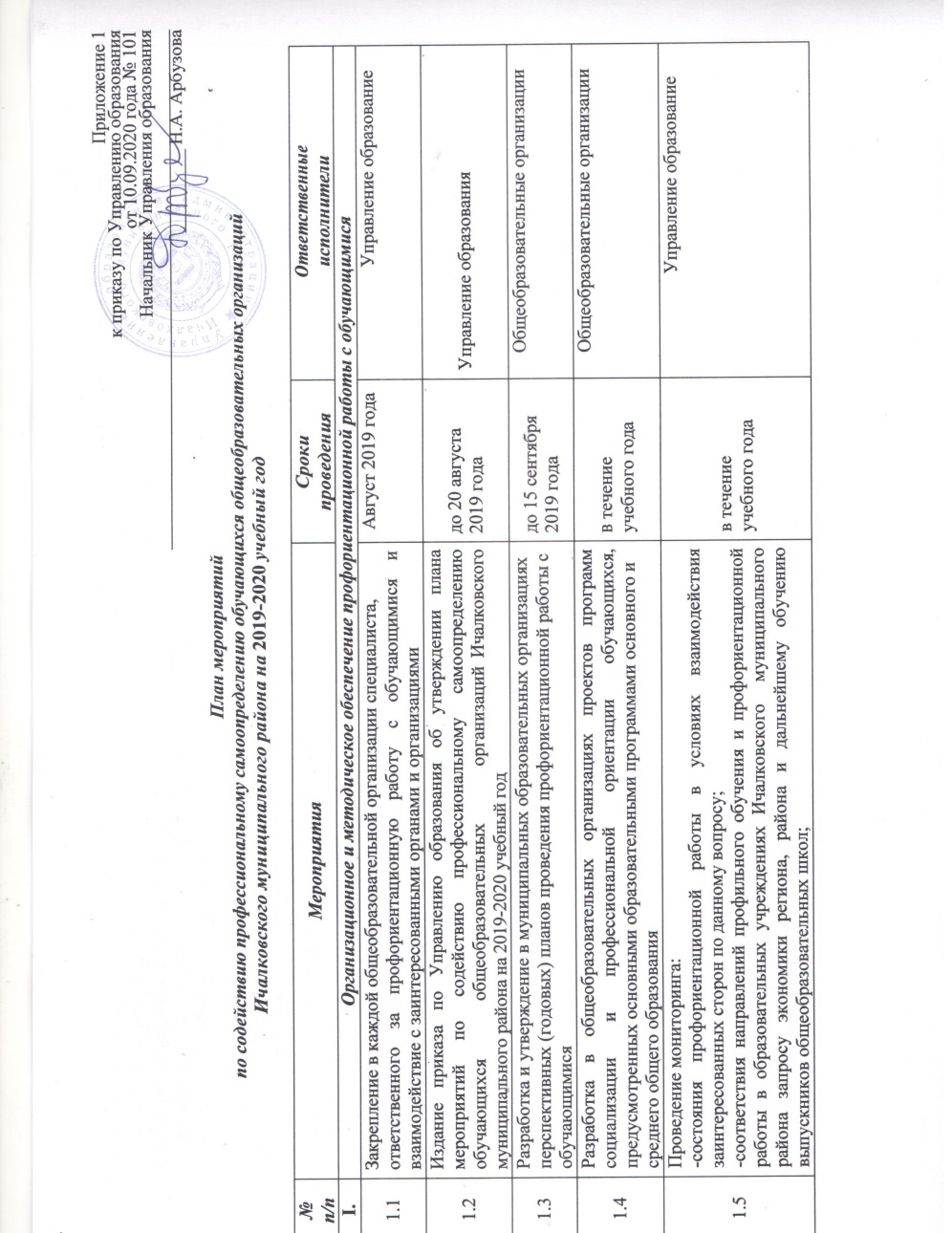 План мероприятийпо содействию профессиональному самоопределению обучающихся общеобразовательных организаций Ичалковского муниципального района на 2019-2020 учебный год№ п/пМероприятияСроки проведенияОтветственные исполнителиI.Организационное и методическое обеспечение профориентационной работы с обучающимисяОрганизационное и методическое обеспечение профориентационной работы с обучающимисяОрганизационное и методическое обеспечение профориентационной работы с обучающимися1.1Закрепление в каждой общеобразовательной организации специалиста, ответственного	за	профориентационную	работу	с	обучающимися	ивзаимодействие с заинтересованными органами и организациямиАвгуст 2019 годаУправление образование1.2Издание приказа по Управлению образования об утверждении плана мероприятий по содействию профессиональному самоопределению обучающихся       общеобразовательных       организаций Ичалковского муниципального района на 2019-2020 учебный годдо 20 августа2019 годаУправление образования1.3Разработка и утверждение в муниципальных образовательных организациях перспективных (годовых) планов проведения профориентационной работы собучающимисядо 15 сентября2019 годаОбщеобразовательные организации1.4Разработка в общеобразовательных организациях проектов программ социализации и профессиональной ориентации обучающихся, предусмотренных основными образовательными программами основного исреднего общего образованияв течение учебного годаОбщеобразовательные организации1.5Проведение мониторинга:-состояния профориентационной работы в условиях взаимодействия заинтересованных сторон по данному вопросу;-соответствия направлений профильного обучения и профориентационной работы в образовательных учреждениях Ичалковского  муниципального района запросу экономики региона, района и дальнейшему обучению выпускников общеобразовательных школ;в течение учебного годаУправление образование-эффективности профориентационной работы, профильного обучения в ОУИчалковского  муниципального района.1.6.Обеспечение координации работы заинтересованных структур, ведущих профориентационную работу со школьниками на территории Ичалковского  муниципального районав течение учебного годаУправление образования 1.7Организация и проведение экскурсий обучающихся 9-11 классов на предприятия, в организации разных отраслей экономики районав течениеучебного года, по планам ОУУправление образования Руководители ОУ1.8Участие в проведении региональных научно-практических конференций:«Взаимодействие социальных партнѐров в современной профориентационной деятельности», «Интеграция общего и профессионального образования: проблемы и перспективы» и видеоконференции «Современные и традиционные подходы кпрофориентационной деятельности в образовательных организациях РМ»Февраль – июнь 2015 годаУправление образования Руководители ОУ1.9Оборудование в образовательных организациях кабинетов профориентациив течениеучебного годаУправление образования Руководители ОУ1.10Создание условий для обучения руководящих и педагогических кадров образовательных учреждений общего и дополнительного образования потематическим	программам	повышения	квалификации	(профильное обучение и профориентация)в течение учебного годаУправление образования Руководители ОУ1.11Организация	и	проведение	мероприятий	по		обмену	опытом профориентационной	работы		педагогов		с		обучающимисяобщеобразовательных учрежденийв течение учебного годаУправление образования IIПроведение информационно-просветительских мероприятий по вопросам профориентации для обучающихся общеобразовательных учрежденийПроведение информационно-просветительских мероприятий по вопросам профориентации для обучающихся общеобразовательных учрежденийПроведение информационно-просветительских мероприятий по вопросам профориентации для обучающихся общеобразовательных учреждений2.1.Информирование обучающихся общеобразовательных учреждений и их родителей:- о востребованности рабочих профессий на рынке труда РМ и Ичалковского  муниципального района; об образовательных учреждениях профессионального образования, расположенных в районе и области; о потребности регионального иВ течение учебного годаРуководители общеобразовательных организациймуниципального рынков труда в кадрах рабочих и специалистов; о строительстве объектов экономики и инвестиционных проектах, реализуемых на территории района и области и т.п.;2.2Размещение информации по вопросам профориентации:на информационных стендах в ОУ;на сайтах общеобразовательных учреждений;в районных и школьных СМИ;Распространение тематических информационных буклетов, компакт-дисков, иных материалов по вопросам профориентацииВ течение учебного годаРуководители общеобразовательных организаций2.3.Размещение актуальной информации по вопросам профориентации на сайтеУправления  образованияВ течениеучебного годаУправление образования 2.4.Организация профориентационных выставок в ОУВ течениеучебного годаРуководители общеобразовательныхорганизаций2.5Организация выездов представителей администрации, преподавательского состава и сотрудников приемных комиссий образовательных учреждений профессионального образования в общеобразовательные учреждения для проведения бесед, лекций, информирования обучающихся выпускныхклассов общеобразовательных учреждений о направлениях подготовки, условиях поступления и обученияв течение учебного года, по планам учрежденийпрофессионально го образованияУправление образования Руководители общеобразовательных организацийШ.Обеспечение    доступности    получения    обучающимися    образовательных    организаций Ичалковского  муниципального района комплексных профориентационных услугОбеспечение    доступности    получения    обучающимися    образовательных    организаций Ичалковского  муниципального района комплексных профориентационных услугОбеспечение    доступности    получения    обучающимися    образовательных    организаций Ичалковского  муниципального района комплексных профориентационных услуг3.1Реализация учебных (элективных) курсов профориентационной направленности в рамках программ предпрофильной подготовки обучающихся 9 классов общеобразовательных учрежденийв течение учебного годаУправление образования Руководители общеобразовательных организаций3.2Реализация	учебных	(элективных)	курсов	профориентационнойнаправленности в рамках программ профильного обучения обучающихся 10-в течениеучебного годаУправление образования Руководители общеобразовательных организаций11 классов общеобразовательных учреждений3.3Реализация	практико-ориентированных		учебных	курсов профориентационной	направленности	в	системе	дополнительногообразования детей, организация деятельности учебных фирмв течение учебного годаУправление образования Руководители общеобразовательных организаций3.4.Использование	дистанционных	ресурсов	в	профориентационнойдеятельности и в профильном обучении обучающихсяВ течениеучебного годаРуководители общеобразовательныхорганизаций3.5.Осуществление	сетевого	взаимодействия	организаций	общего	ипрофессионального	образования	по	профессиональной	подготовке обучающихся старших классовВ течение учебного годаРуководители школ и учреждений профессионального образования3.6.Проведение для обучающихся лекций, бесед психологической и медико- социальной	тематики	(«Психологические	основы	выбора	профессии»,«Здоровье и выбор профессии» и др.)В течение учебного годаОбразовательные организации3.7Включение вопросов содействия профессиональному самоопределению обучающихся в тематику родительских собраний в общеобразовательных учреждениях, на заседаниях муниципального родительского совета. Информирование родителей о результатах профориентационноготестированияВ течение учебного годаУправление образования ГУ «Ичалковский центр занятости населения»Руководители общеобразовательных организаций3.8Организация и проведение на базе ГУ «Ичалковский центр занятости населения» для обучающихся 9-11 классов комплексных мониторингов, тренингов, диагностирования по выявлению возможностей, интересов и наклонностей в мире профессийв течениеучебного года, по плану центра занятостиУправление образования ГУ «Ичалковский центр занятости населения»Руководители общеобразовательных организаций3.9.Участие в районном  празднике «Калейдоскоп  профессий»4 квартал 2014годаУправление образования Общеобразовательные организации3.10Проведение районных мероприятий профориентационной тематикиВ течениеучебного годаУправление образования Образовательные организацииIV.Создание системы мониторинга для оценки изменений в сфере занятости молодѐжиСоздание системы мониторинга для оценки изменений в сфере занятости молодѐжиСоздание системы мониторинга для оценки изменений в сфере занятости молодѐжи4.1Проведение мониторинга распределения выпускников общеобразовательных организаций (9 и 11 классы) в разрезе муниципального образования повидам занятости4 квартал 2014 годаУправление образования Общеобразовательные организации4.2Проведение мониторинга организации профильного обучения вобщеобразовательных организациях в целях соответствия подготовки1 квартал 2015годаУправление образования Общеобразовательные организациипрофильного обучения потребностям рынка трудаV.Развитие взаимодействия и социального партнѐрства по совершенствованию системы профессиональной ориентации обучающихсяРазвитие взаимодействия и социального партнѐрства по совершенствованию системы профессиональной ориентации обучающихсяРазвитие взаимодействия и социального партнѐрства по совершенствованию системы профессиональной ориентации обучающихся5.1Заседания	Координационного	совета	по	организации	предпрофильнойподготовки и профильного обучения»4 раза в годУправление образования5.2Включение	вопросов	организации	содействия	профессиональномусамоопределению	обучающихся	общеобразовательных	учреждений	в повестки дня совещаний руководителей ОУв течение учебного годаУправление образования5.3Организация и проведение на базе ГУ «Ичалковский центр занятости населения» для обучающихся 9-11 классов комплексных мониторингов, тренингов, диагностирования по выявлению возможностей, интересов и наклонностей в мире профессийв течениеучебного года, по плану центра занятостиУправление образования Руководители общеобразовательных организаций5.4Формирование	муниципального	заказа	на	подготовку   в	учреждениях профессионального образования Ичалковского  муниципального районаВ течение годаУправление образования5.5Участие в формировании муниципального  заказа на подготовку в учреждениях профессионального образования Ичалковского  муниципального района рабочих кадров и специалистов для экономики региона, участие в выполнении соглашений оцелевом направлении выпускников школ для обучения в ВУЗахв течение учебного годаУправление образования5.6Организация и проведение в системе внеурочной деятельности обучающихся 9-11 классов обучающих занятий (профессиональные пробы, социальные практики) на базе предприятий и организаций разных отраслейэкономикив течение учебного годаУправление образования Руководители общеобразовательных организаций, руководители СПО, предприятий и организаций5.7Организация и проведение тематических встреч обучающихся 9-11 классов с руководителями  администрации	Ичалковского  муниципального района , ведущих предприятий и организаций разных отраслей экономики районав течение учебного годаУправление образования5.8Организация   и   проведение   встреч   обучающихся   общеобразовательныхучреждений с ветеранами труда, известными руководителями и работникамив течениеучебного годаРуководители образовательныхорганизацийпредприятий	и	организаций	Ичалковского  муниципального района5.9Участие в ярмарках вакансий и учебных мест для выпускников учреждений общего образования, включая экспресс-тестирование профессиональных склонностей и интересов обучающихсяВ теченииучебного года, в соответствии с графиком проведенияярмарокУправление образования5.10Проведение в образовательных организациях профессионального образования Ярмарок профессий, Дней открытых дверей, экскурсий для обучающихся выпускных классов общеобразовательных школВ течениеучебного года попланам УСПО и УВПОруководители общеобразовательных организаций5.11Организация	летней	трудовой	практики	обучающихся	на	базепромышленных и сельскохозяйственных предприятий в целях подготовки к осознанному выбору профиляв течение учебного годаГУ «Ичалковский центр занятости населения» Общеобразовательные организации